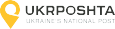 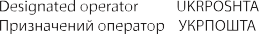 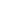 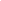 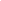 CUSTOMS DECLARATIONМИТНА ДЕКЛАРАЦІЯ	СN 23CUSTOMS DECLARATIONМИТНА ДЕКЛАРАЦІЯ	СN 23CUSTOMS DECLARATIONМИТНА ДЕКЛАРАЦІЯ	СN 23CUSTOMS DECLARATIONМИТНА ДЕКЛАРАЦІЯ	СN 23CUSTOMS DECLARATIONМИТНА ДЕКЛАРАЦІЯ	СN 23CUSTOMS DECLARATIONМИТНА ДЕКЛАРАЦІЯ	СN 23CUSTOMS DECLARATIONМИТНА ДЕКЛАРАЦІЯ	СN 23CUSTOMS DECLARATIONМИТНА ДЕКЛАРАЦІЯ	СN 23CUSTOMS DECLARATIONМИТНА ДЕКЛАРАЦІЯ	СN 23CUSTOMS DECLARATIONМИТНА ДЕКЛАРАЦІЯ	СN 23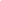 Name / ПрізвищеName / ПрізвищеName / ПрізвищеName / ПрізвищеName / ПрізвищеSender’s customs reference (if any) / Митна довідка відправника (якщо є)Sender’s customs reference (if any) / Митна довідка відправника (якщо є)May be opened officially /Може бути відкрито в службовому порядкуMay be opened officially /Може бути відкрито в службовому порядкуBusiness / КомпаніяBusiness / КомпаніяBusiness / КомпаніяBusiness / КомпаніяBusiness / КомпаніяSender’s customs reference (if any) / Митна довідка відправника (якщо є)Sender’s customs reference (if any) / Митна довідка відправника (якщо є)May be opened officially /Може бути відкрито в службовому порядкуMay be opened officially /Може бути відкрито в службовому порядкуStreet / Вулиця	Tel. / Тел.Street / Вулиця	Tel. / Тел.Street / Вулиця	Tel. / Тел.Street / Вулиця	Tel. / Тел.Street / Вулиця	Tel. / Тел.Sender’s customs reference (if any) / Митна довідка відправника (якщо є)Sender’s customs reference (if any) / Митна довідка відправника (якщо є)№ of parcel (barcode, if any) /№ відправлення (штриховий код, якщо він є)№ of parcel (barcode, if any) /№ відправлення (штриховий код, якщо він є)Postcode /	City /Поштовий індекс	МістоPostcode /	City /Поштовий індекс	МістоPostcode /	City /Поштовий індекс	МістоPostcode /	City /Поштовий індекс	МістоPostcode /	City /Поштовий індекс	МістоPostcode /	City /Поштовий індекс	МістоPostcode /	City /Поштовий індекс	Місто№ of parcel (barcode, if any) /№ відправлення (штриховий код, якщо він є)№ of parcel (barcode, if any) /№ відправлення (штриховий код, якщо він є)Country / КраїнаCountry / КраїнаCountry / КраїнаCountry / КраїнаCountry / КраїнаCountry / КраїнаCountry / Країна№ of parcel (barcode, if any) /№ відправлення (штриховий код, якщо він є)№ of parcel (barcode, if any) /№ відправлення (штриховий код, якщо він є)TO (ДО)Name / ПрізвищеName / ПрізвищеName / ПрізвищеName / ПрізвищеName / ПрізвищеName / ПрізвищеName / Прізвище№ of parcel (barcode, if any) /№ відправлення (штриховий код, якщо він є)№ of parcel (barcode, if any) /№ відправлення (штриховий код, якщо він є)TO (ДО)Business / КомпаніяBusiness / КомпаніяBusiness / КомпаніяBusiness / КомпаніяBusiness / КомпаніяBusiness / КомпаніяBusiness / КомпаніяImporter / addressee reference (if any) (tax code / VAT No. / importer code) (optional) / Реквізити імпортера (якщо є) (ІНН / № ПДВ / індекс імпортера) (факультативно)Importer / addressee tel. № / fax / email (if known) /№ телефону / факсу / еmail імпортера (якщо є)Importer / addressee reference (if any) (tax code / VAT No. / importer code) (optional) / Реквізити імпортера (якщо є) (ІНН / № ПДВ / індекс імпортера) (факультативно)Importer / addressee tel. № / fax / email (if known) /№ телефону / факсу / еmail імпортера (якщо є)TO (ДО)Street / Вулиця	Tel. / Тел.Street / Вулиця	Tel. / Тел.Street / Вулиця	Tel. / Тел.Street / Вулиця	Tel. / Тел.Street / Вулиця	Tel. / Тел.Street / Вулиця	Tel. / Тел.Street / Вулиця	Tel. / Тел.Importer / addressee reference (if any) (tax code / VAT No. / importer code) (optional) / Реквізити імпортера (якщо є) (ІНН / № ПДВ / індекс імпортера) (факультативно)Importer / addressee tel. № / fax / email (if known) /№ телефону / факсу / еmail імпортера (якщо є)Importer / addressee reference (if any) (tax code / VAT No. / importer code) (optional) / Реквізити імпортера (якщо є) (ІНН / № ПДВ / індекс імпортера) (факультативно)Importer / addressee tel. № / fax / email (if known) /№ телефону / факсу / еmail імпортера (якщо є)TO (ДО)Postcode /	City /Поштовий індекс	МістоPostcode /	City /Поштовий індекс	МістоPostcode /	City /Поштовий індекс	МістоPostcode /	City /Поштовий індекс	МістоPostcode /	City /Поштовий індекс	МістоPostcode /	City /Поштовий індекс	МістоPostcode /	City /Поштовий індекс	МістоImporter / addressee reference (if any) (tax code / VAT No. / importer code) (optional) / Реквізити імпортера (якщо є) (ІНН / № ПДВ / індекс імпортера) (факультативно)Importer / addressee tel. № / fax / email (if known) /№ телефону / факсу / еmail імпортера (якщо є)Importer / addressee reference (if any) (tax code / VAT No. / importer code) (optional) / Реквізити імпортера (якщо є) (ІНН / № ПДВ / індекс імпортера) (факультативно)Importer / addressee tel. № / fax / email (if known) /№ телефону / факсу / еmail імпортера (якщо є)TO (ДО)Country / КраїнаCountry / КраїнаCountry / КраїнаCountry / КраїнаCountry / КраїнаCountry / КраїнаCountry / КраїнаImporter / addressee reference (if any) (tax code / VAT No. / importer code) (optional) / Реквізити імпортера (якщо є) (ІНН / № ПДВ / індекс імпортера) (факультативно)Importer / addressee tel. № / fax / email (if known) /№ телефону / факсу / еmail імпортера (якщо є)Importer / addressee reference (if any) (tax code / VAT No. / importer code) (optional) / Реквізити імпортера (якщо є) (ІНН / № ПДВ / індекс імпортера) (факультативно)Importer / addressee tel. № / fax / email (if known) /№ телефону / факсу / еmail імпортера (якщо є)Detailed description of contents / Докладний опис вкладенняDetailed description of contents / Докладний опис вкладенняDetailed description of contents / Докладний опис вкладенняQuantity / КількістьQuantity / КількістьNet weight (in kg) / Вага нетто (в кг)Net weight (in kg) / Вага нетто (в кг)Value / ВартістьFor commercial items only / Тільки для комерційних відправленьFor commercial items only / Тільки для комерційних відправленьDetailed description of contents / Докладний опис вкладенняDetailed description of contents / Докладний опис вкладенняDetailed description of contents / Докладний опис вкладенняQuantity / КількістьQuantity / КількістьNet weight (in kg) / Вага нетто (в кг)Net weight (in kg) / Вага нетто (в кг)Value / ВартістьHS tariff number / Код ТНЗЕДCountry of origin of goods / Країна походження товарівTotal gross weight / Загальна маса бруттоTotal gross weight / Загальна маса бруттоTotal value / Загальна вартістьPostal charges / Fees Поштові збори / ВитратиPostal charges / Fees Поштові збори / Витрати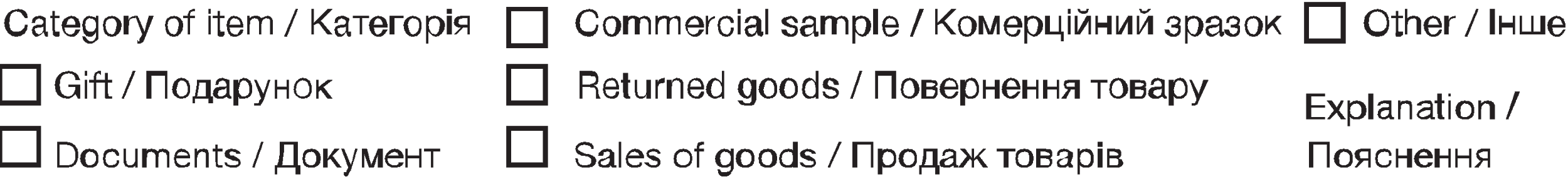 Office of origin / Date of posting Установа подання / Дата поданняOffice of origin / Date of posting Установа подання / Дата поданняComments: (e.g.: goods subject to quarantine, sanitary/phytosanitary inspection or other restrictions) Примітки (напр., товар, що підлягає карантину / санітарному, фітосанітарному контролю або підпадає під інші обмеження)Comments: (e.g.: goods subject to quarantine, sanitary/phytosanitary inspection or other restrictions) Примітки (напр., товар, що підлягає карантину / санітарному, фітосанітарному контролю або підпадає під інші обмеження)Comments: (e.g.: goods subject to quarantine, sanitary/phytosanitary inspection or other restrictions) Примітки (напр., товар, що підлягає карантину / санітарному, фітосанітарному контролю або підпадає під інші обмеження)Comments: (e.g.: goods subject to quarantine, sanitary/phytosanitary inspection or other restrictions) Примітки (напр., товар, що підлягає карантину / санітарному, фітосанітарному контролю або підпадає під інші обмеження)Comments: (e.g.: goods subject to quarantine, sanitary/phytosanitary inspection or other restrictions) Примітки (напр., товар, що підлягає карантину / санітарному, фітосанітарному контролю або підпадає під інші обмеження)Comments: (e.g.: goods subject to quarantine, sanitary/phytosanitary inspection or other restrictions) Примітки (напр., товар, що підлягає карантину / санітарному, фітосанітарному контролю або підпадає під інші обмеження)Comments: (e.g.: goods subject to quarantine, sanitary/phytosanitary inspection or other restrictions) Примітки (напр., товар, що підлягає карантину / санітарному, фітосанітарному контролю або підпадає під інші обмеження)Comments: (e.g.: goods subject to quarantine, sanitary/phytosanitary inspection or other restrictions) Примітки (напр., товар, що підлягає карантину / санітарному, фітосанітарному контролю або підпадає під інші обмеження)Office of origin / Date of posting Установа подання / Дата поданняOffice of origin / Date of posting Установа подання / Дата поданняLicence / Ліцензія Licence number(s) /№ ліцензії(-ій)Licence / Ліцензія Licence number(s) /№ ліцензії(-ій)Certificate / Сертифікат Certificate number(s) /№ сертифіката(-ів)Certificate / Сертифікат Certificate number(s) /№ сертифіката(-ів)Invoice / Рахунок Invoice number /№ рахункуInvoice / Рахунок Invoice number /№ рахункуЯ підтверджую, що вказані в цій митній декларації відомості є достовірними, і що в цьому відправлені не міститься ніяких небезпечних або заборонених законодавством або поштовою чи митною регламентацією предметівDate and sender’s signature / Дата і підпис відправникаЯ підтверджую, що вказані в цій митній декларації відомості є достовірними, і що в цьому відправлені не міститься ніяких небезпечних або заборонених законодавством або поштовою чи митною регламентацією предметівDate and sender’s signature / Дата і підпис відправникаЯ підтверджую, що вказані в цій митній декларації відомості є достовірними, і що в цьому відправлені не міститься ніяких небезпечних або заборонених законодавством або поштовою чи митною регламентацією предметівDate and sender’s signature / Дата і підпис відправникаЯ підтверджую, що вказані в цій митній декларації відомості є достовірними, і що в цьому відправлені не міститься ніяких небезпечних або заборонених законодавством або поштовою чи митною регламентацією предметівDate and sender’s signature / Дата і підпис відправника